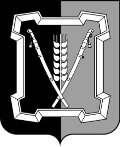 СОВЕТ  КУРСКОГО  МУНИЦИПАЛЬНОГО  ОКРУГАСТАВРОПОЛЬСКОГО КРАЯРЕШЕНИЕ 29 апреля 2021 г.                         ст-ца Курская                                          №  174О проекте решения Совета Курского муниципального округа Ставропольского края «Об исполнении  бюджета муниципального образования Балтийского сельсовета Курского района Ставропольского края за 2020 год»	В соответствии с  Федеральным законом от 06 октября 2003 года    № 131-ФЗ «Об общих принципах организации местного самоуправления в Российской Федерации», статьей 16 Устава Курского муниципального округа Ставропольского края,  Положением о порядке организации и проведения публичных слушаний в Курском муниципальном  округе Ставропольского края, утвержденным решением Совета Курского муниципального округа от 30 сентября 2020 года № 9,   	Совет Курского муниципального округа Ставропольского края РЕШИЛ: 1. Обнародовать прилагаемый проект решения Совета Курского муниципального округа Ставропольского края «Об исполнении  бюджета муниципального образования Балтийского сельсовета Курского района Ставропольского края за 2020 год»  до 5 мая 2021 года путем размещения его текста на официальном сайте администрации Курского муниципального округа  Ставропольского края, (курский-район.рф, раздел «Совет /Решения Совета»)  и на информационных стендах в зданиях территориальных отделов администрации Курского муниципального округа для учета предложений граждан  по проекту, а также для участия  их в его обсуждении. 2. Назначить публичные слушания по  прилагаемому проекту решения Совета Курского муниципального округа Ставропольского края «Об исполнении  бюджета муниципального образования Балтийского сельсовета Курского района Ставропольского края за 2020 год» на 28 мая 2021 года в 10-00 часов в зале заседаний администрации  Курского муниципального округа по адресу: ст-ца Курская, пер. Школьный, 12.3. Назначить ответственной за проведение публичных слушаний комиссию Совета Курского муниципального округа Ставропольского  по бюджету, экономической политике, налогам, собственности и инвестициям.4. Установить, что учету подлежат предложения, поступающие в письменном виде от граждан, проживающих на территории Курского муниципального округа, достигших 18 лет, в комиссию Совета Курского муниципального округа Ставропольского края по бюджету, экономической политике, налогам, собственности и инвестициям  до 27 мая  2021 года по адресу: ст. Курская, пер. Школьный, 12. 5. Протокол и результаты публичных слушаний подлежат обнародованию в срок до 02 июня  2021  года.  6. Настоящее решение вступает в силу со дня его  обнародования.   Председатель Совета Курскогомуниципального округаСтавропольского края                                                    А.И.Вощанов                            Глава Курского муниципального округаСтавропольского края                                С.И.Калашников                            